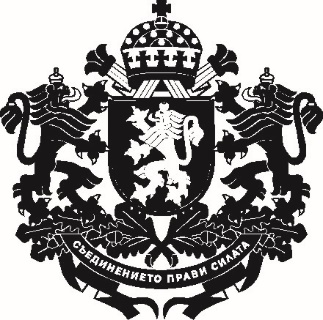 РЕПУБЛИКА БЪЛГАРИЯМинистър на земеделиетоДОМИНИСТЕРСКИЯ СЪВЕТНА РЕПУБЛИКА БЪЛГАРИЯДОКЛАДот Явор Гечев – министър на земеделиетоОтносно: Проект на Постановление на Министерския съвет за изменение и допълнение на Правилника за прилагане на Закона за лова и опазване на дивеча, приет с Постановление № 151 на Министерския съвет от 2001 г. (обн., ДВ, бр. 58 от 2001 г.) УВАЖАЕМИ ГОСПОДИН МИНИСТЪР-ПРЕДСЕДАТЕЛ,УВАЖАЕМИ ГОСПОЖИ И ГОСПОДА МИНИСТРИ,На основание чл. 31, ал. 2 от Устройствения правилник на Министерския съвет и на неговата администрация, внасям за разглеждане от Министерския съвет проект на Постановление на Министерския съвет за изменение и допълнение на Правилника за прилагане на Закона за лова и опазване на дивеча, приет с Постановление № 151 на Министерския съвет от 2001 г. (обн., ДВ, бр. 58 от 2001 г.).Причини, които налагат приемането на актаНеобходимостта от изменение и допълнение на Правилника за прилагане на Закона за лова и опазване на дивеча e обусловена от предприемане на мерки за по-стриктен контрол върху лицата, придобиващи право на лов, като в същото време се даде възможност и за допълнителна изпитна сесия в рамките на една и съща година. Към настоящия момент след провеждане на курс се полага изпит и ако кандидатът не издържи, може да се яви едва следващата година и то след нов курс. Това е и една от причините на места изпитите да се провеждат формално и без гаранция за знанията на кандидатите. Вторият съществен проблем, налагащ необходимост от предложените изменения е изпълнението на мерките по плана за справяне с последиците от африканска чума по свинете, вменените допълнителни задължения на лицата, стопанисващи дивеча и залегналото в Закона за лова и опазване на дивеча целево разходване на средства за стопанисване на дивеча. Правилника за прилагане на Закона за лова и опазване на дивеча е приет преди много време при различни обществено-икономически и административни условия и към настоящия момент не отговаря на изцяло променената структура на Изпълнителна агенция по горите и Държавните предприятия със Закона за горите от 2011 г. С настоящото предложение е необходимо да се решат спешни въпроси, като цялостен преглед и допълнителни изменения могат да се направят едва след като е приета цялостна концепция за развитието на ловното стопанство в страна със съответните изменение в Закона за лова и опазване на дивеча.ЦелиПредложението за изменение и допълнение на Правилника за прилагане на Закона за лова и опазване на дивеча цели да създаде по-добра организация на изпитите за придобиване право на лов, като даде възможност и за втора изпитна сесия и в същото време да гарантира достатъчни познания в ловностопанската дейност, биология и екология на дивеча, както и безопасност при провеждането на ловните излети. Друга важна цел на предложението е да се гарантира финансиране на дейностите по стопанисване на дивеча и изпълнение на мерките за превенция и борба с последиците от болести по дивеча. Финансови и други средства, необходими за прилагането на новата уредбаС предложения проект на Постановление се намалява приходната част на бюджета на Изпълнителна агенция по горите с размера на 30 процента от годишната вноска за стопанисване на дивеча, събирана на основание чл. 65б, ал. 4 от Правилника за прилагане на Закона за лова и опазване на дивеча по сметка на Изпълнителна агенция по горите (за 2021 г. в бюджета на Изпълнителна агенция по горите са постъпили по този ред 1 713 839 лв.). Това ще доведе до намаление на приходите събирани на общо ниво в системата на Министерството на земеделието.Предложеният проект на постановление на Министерския съвет ще доведе до въздействие върху държавния бюджет, поради което е приложена финансова обосновка, съгласно Приложение № 2.1 към чл. 35, ал. 1, т. 4, буква „а“ от Устройствения правилник на Министерския съвет и на неговата администрация.Проектът на акт не води до изменения в целевите стойности на показателите за изпълнение по програми, в това число и ключовите индикатори.Очаквани резултати от прилагането на актаПриемането на проекта на Постановление на Министерския съвет за изменение и допълнение на Правилника за прилагане на Закона за лова и опазване на дивеча съгласно предложения проект, ще доведе до по-добри резултати при разселване на дивеча и изпълнение на дейностите по превенция на болести по дивеча, а така също и подобряване на правилата за придобиване право на лов. Анализ за съответствие с правото на Европейския съюзС предложения проект на Постановление не се транспонират актове на институции на Европейския съюз, поради което не е изготвена и представена таблица на съответствието с правото на Европейския съюз. Информация за проведените обществени консултацииВ изпълнение на чл. 26, ал. 3 и 4 от Закона за нормативните актове проектите на постановление, доклад (мотиви), частичната предварителна оценка на въздействието и становището на дирекция „Модернизация на администрацията“ в Министерския съвет по частичната предварителна оценка на въздействието са публикувани на интернет страницата на Министерството на земеделието и на Портала за обществени консултации със срок за предложения и становища 30 дни. В съответствие с чл. 26, ал. 5 от Закона за нормативните актове справката за отразяване на постъпилите предложения и становища от проведената обществена консултация, заедно с обосновка за неприетите предложения е публикувана на интернет страницата на Министерството на земеделието и на Портала за обществени консултации. Документите по проекта на постановление на Министерския съвет са съгласувани по реда на чл. 32 от Устройствения правилник на Министерския съвет и на неговата администрация. Направените целесъобразни бележки и предложения са отразени. УВАЖАЕМИ ГОСПОДИН МИНИСТЪР-ПРЕДСЕДАТЕЛ,УВАЖАЕМИ ГОСПОЖИ И ГОСПОДА МИНИСТРИ,Във връзка с гореизложеното, и на основание чл. 8, ал. 2 от Устройствения правилник на Министерския съвет и на неговата администрация, предлагам Министерския съвет да приеме проекта на Постановление на Министерския съвет за  изменение и допълнение на Правилника за прилагане на Закона за лова и опазване на дивеча, приет с Постановление № 151 на Министерския съвет от 2001 г. 
(обн., ДВ, бр. 58 от 2001 г.).ЯВОР ГЕЧЕВ МинистърПриложение: Проект на Постановление на Министерския съвет за  изменение и допълнение на Правилника за прилагане на Закона за лова и опазване на дивеча, приет с Постановление № 151 на Министерския съвет от 2001 г. (обн., ДВ, бр. 58 от 2001 г.); Частична предварителна оценка на въздействието; Становище на дирекция „Модернизация на администрацията” в Министерския съвет по частичната предварителна оценка на въздействието;Финансова обосновка;Справка за отразяване на становищата, постъпили по реда на чл. 32 – 34 от Устройствения правилник на Министерския съвет и на неговата администрация;Постъпили становища по реда на чл. 32 – 34 от Устройствения правилник на Министерския съвет и на неговата администрация;Справка за отразяване на предложенията и становищата, постъпили от проведената обществена консултация; Постъпили становища и предложения от проведената обществена консултация;Проект на съобщение за средствата за масово осведомяване.